E-mail: hrcpresidency@unog.chTel:       +41 (0) 22 917 57 27HUMAN RIGHTS COUNCIL4 March 2016Excellencies,I have the honour to transmit for your attention PART II of the report of the Consultative Group with its recommendations of candidates for consideration for appointment to the fourth mandate scheduled to be filled at the 31st session of the Human Rights Council, namely, the Special Rapporteur on the situation of human rights in the Palestinian territories occupied since 1967.I take this opportunity to recall that according to paragraph 52 of the annex to Human Rights Council resolution 5/1: “on the basis of the recommendations of the Consultative Group and following broad consultations, in particular through the regional coordinators, the President of the Council will identify an appropriate candidate for each vacancy.”In line with this paragraph, I will be holding broad consultations, based on the report of the Consultative Group, with a view to identifying appropriate candidates for the above-mentioned vacancies.Please accept, Excellencies, the assurances of my highest consideration.Yours sincerely,CHOI KyonglimPresident of the Human Rights CouncilEnclosureTo all Permanent Representatives to the United Nations Office at Geneva
BUREAU DU PRESIDENTCONSEIL DES DROITS DE L’HOMME
OFFICE OF THE PRESIDENT
HUMAN RIGHTS COUNCIL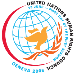 